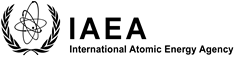 Vienna International Centre, PO Box 100, 1400 Vienna, Austria Phone: (+43 1) 2600 - Fax: (+43 1) 26007, Email: Official.Mail@iaea.orgPROGRAMME OF COORDINATED RESEARCH ACTIVITIESWebpage: https://www.iaea.org/services/coordinated-research-activitiesPROPOSAL FOR RESEARCH CONTRACTPlease send your proposal for research contract to research.contracts@iaea.org. Only duly filled and signed proposals will be processed.Research Contracts are generally awarded to institutions in developing countries or countries in transition insofar as they can effectively carry out the research. The template for Proposal for Research Contract is also used for Doctoral Contract and for Technical Contract.CODE OF THE COORDINATED RESEARCH PROJECT (CRP) UNDER WHICH THE RESEARCH CONTRACT SHOULD BE PLACED: CODE OF THE COORDINATED RESEARCH PROJECT (CRP) UNDER WHICH THE RESEARCH CONTRACT SHOULD BE PLACED: TITLE OF THE COORDINATED RESEARCH PROJECT (CRP) UNDER WHICH THE RESEARCH CONTRACT SHOULD BE PLACED:TITLE OF THE COORDINATED RESEARCH PROJECT (CRP) UNDER WHICH THE RESEARCH CONTRACT SHOULD BE PLACED:TITLE OF PROPOSED RESEARCH CONTRACT (should reflect the proposed research work):TITLE OF PROPOSED RESEARCH CONTRACT (should reflect the proposed research work):CONTRACTING INSTITUTION(The contracting institution can ONLY be an institution with independent legal personality)Inst. Name:      Street:      P.O. Box:      Postal Code:      City:      Region/District:      Country:      Tel.:      Fax:      Email:      IMPLEMENTING INSTITUTION:(Where the research is performed - can be the contracting institution or a sub-institution, a branch of the main institution or a laboratory)If not the contracting institute, please provide:Inst. Name:      Street:      P.O. Box:      Postal Code:      City:      Region/District:      Country:      Tel.:      Fax:      Email:      SUMMARY OF PROPOSED RESEARCH:SUMMARY OF PROPOSED RESEARCH:PROJECT PERSONNEL (if space provided below is insufficient, please attach additional sheets)Chief Scientific Investigator (CSI) Related scientific experience:      Recent publications related to the project (within the past 2-3 years):      % of total working time devoted to the project:      Secondary CSI (if applicable) Related scientific experience:      % of total working time devoted to the project:      Main additional Scientific Staff Related scientific experience:      % of total working time devoted to the project:      Main additional Scientific Staff Related scientific experience:      % of total working time devoted to the project:      PROPOSED RESEARCH PROJECT (if space provided below is insufficient, please attach additional sheets)Scientific BackgroundScientific Scope of the Project (Scientific problems to be addressed with overall and specific objectives)Overall programme of work for the whole duration of the Contract, including proposed methods or techniquesDetailed programme of work for the coming year (used as reference for the annual Progress Report)Expected OutputsRELATED WORK ALREADY PERFORMED OR IN PROGRESS AT INSTITUTE (including work performed in connection with the IAEA through Technical Cooperation projects):FACILITIES and EQUIPMENTPlease list facilities (building, equipment - including type and name of manufacturer, and materials) presently available which would be used for the project:Equipment needed for the project which is not available under 10.A.:If equipment contribution from the IAEA is requested,will this equipment be purchased by the institute, using the cash award?          ORshall the IAEA purchase the requested equipment on behalf of the institute?    Please specify:      BUDGET ESTIMATE of the project by year (please show all amounts in EUR €)*If ‘Miscellaneous’ costs are entered in the table, please elaborate here:      NB.: Travel cost to Research Coordination Meetings (RCMs) should not be included in the Budget Estimate.PROPOSED PROJECT COMMENCEMENT DATE:
     ADDITIONNAL INFORMATION (if required):SIGNATURES